    Colorado Springs Alumnae Chapter 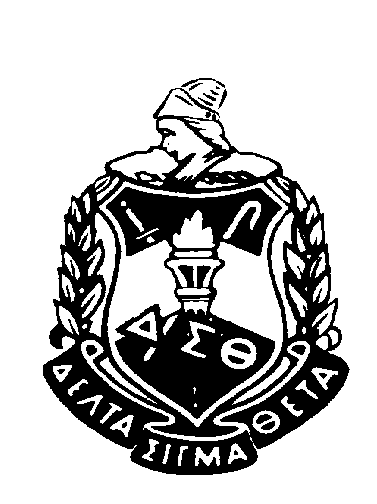 Delta Sigma Theta Sorority, Inc.P.O. Box 15235Colorado Springs, CO  80935MINUTES OF THE EXECUTIVE BOARD MEETINGHELD SEPTEMBER 6, 2016Chapter President Pamela Miller called the Colorado Springs Alumnae Chapter of Delta Sigma Theta Sorority, Inc. to order on Tuesday, September 6th at 6:35 pm at the William I Spencer Building, Colorado College,  830 N Tejon. A quorum was present for the transaction of business.  Sorors present: Claudia Buckner-Bowman, Nataki Brown-Jones, Deborah Hendrix, Patricia Humphrey, Patricia Lewis, Patricia Maxwell, Pamela Miller, Quintiya Miller, Helena Smith, Shirley Stewart, Lasaundra Watson and Ingrid Williams.Adoption of Agenda was approved with the following changes:Under Committee ReportsAdd – Arts and Letters – Soror StewartUnder New Business:Add  – Annual Audit Report – Soror LewisAdd – President’s Correspondence – Soror P. MillerAdd – 1st Friday’s – Soror P. MillerreportsCORRESPONDENCE REPORT – Soror WatsonSeveral inquiries regarding membership intake were receivedUniversity of Colorado Pueblo inquired about establishing a chapterState Coordinator – Michelle Tucker to be consulted for advice on how CSAC should respondFINANCIAL SECRETARY REPORT – Soror Brown-JonesReceived the following funds: Retreat: $120Hats Off: $7,485.00AKA Dinner: $520Regional Conference Reimbursement: $12Total: $8,137.00See Treasurer report attachedTREASURER REPORT – Soror HendrixThe following were noted:  September Financial Package:Book to Bank Reconciliation (see current reports)September 9, 2016Checking Account - Bank Balance $20,483.61; Book Balance $21,220.97(PayPal Deposit $737.36)Savings Account – Bank Balance $3,101.01Book Balance $3,101.01Outstanding Receipts & Outstanding Checks2 outstanding checks totaling - $737.36 (PayPal)c. Financial Secretary Receipt Report – all receipts accounted for 52     Membersd. Paid Dues 52 – 2016 – 2017 - $9,100.00Budgets:2016-17 Budgets – Budget Changes for 2016 - 2017Committee Reports:Reports emailed to committee chairs – (start 10/1/16)What proposals will be made to E-board?Budget Modifications from Finance CommitteeRecommendations:NoneMeeting Adjourned:NoneNational dues can be paid by credit cardFamily members of sorors can no longer receive DST scholarshipsCommittee chairs will receive budgets once a month – they are encouraged to keep up with their individual budgets to be able to report on balances each month Paper copies of finance reports will be handed out at the September chapter meeting – all other reports will be sent electronically – sorors encouraged to print and bring a copy to the chapter meetings for referenceNext meeting: Not scheduledSee attached report for more details.MEMBERSHIP SERVICES – Soror StewartSecret Sorors – Contact Soror HendrixGift months – October, November and DecemberReveal month is DecemberEach participating Soror will need to complete a form and supply a identifying photoSee form attachedBreakfast Social – Contact Member Services committeeBreakfast will be served before each chapter meeting Time: 9:30amCost of food: $25 per meeting Delta Dears Luncheon – Contact Sorors Pace or PiperDate: September 30, 2016Location: Joseph’s Fine Diner5th Sunday worship Date: October 30, 2016 at St. Raphael Episcopal Church– Host Soror McQueen - possible brunch to follow – time and location TBDDate: January 29, 2017 – Host and location TBDDate: April 30, 2017 – Host and location TBDCelebration of September Birthdays - Happy Birthday Sorors9/2 – Sorors McGraw and Wilson9/4 – Soror P. Favors9/12 – Soror Stokes9/13 – Soror E. Williams9/14 – Soror Pace9/22 – Soror Swaby-Pate9/23 – Soror Dunn and Hubbard9/24 – Soror Brown-Kirkwood9/25 – Soror Hill9/28 – Soror Lewis9/29 – Soror J. MillerAll upcoming events will be publicized at the 1st Friday gatherings which are hosted by the Divine 9 at the Urbanites Building, Colorado Springs - Informal event – No dress codeNext meeting: September 26, 2016 – Time and Location TBDSee attached report for detailsECONOMIC DEVELOPMENT – Soror MaxwellThe fall event date is TBD – Suggested dates are November 5th or 12thSoror Leonard-Rock is trying to determine location, date and timeNext meeting: Tuesday, September 20, 2016 at 6:30pm – Location TBDNo report submittedEDUCATIONAL DEVELOPMENT – Soror HumphreySoror Hendrix will co-chair this committeeReceived box of goodies from previous chair – not yet sortedAn email has been sent to the GEMS for information – requesting Homecoming dates and other potential date conflictsGEMS have asked that the meeting this year be held outside – Sorors suggested partnering the meeting with CSAC service projectsCSAC will not offer scholarships this sorority year$100 donation for Restored Life Church needed to close out business from last sorority yearNo report submittedHATS OFF – Soror P. MillerTicket sales are underway for the 10th Annual Hats Off Luncheon200 tickets sold is the requirement to break evenCurrently approximately 170 tickets have been soldAd and ticket money is due at the September 10, 2016 chapter meetingPublicity to send flyer electronically to all sorors to assist with ticket salesHonorees: Martha Barton – Pikes Peak HospiceEdna Daniels – Tiko Hardy – Rebecca Jacobs – DJ Boom the Professor will be the DJ for this eventNo report submittedSee motion belowHERITAGE AND ARCHIVES – Soror Q. MillerH&A will host the 50th Anniversary Celebration for CSACDates: February 15, 2019 – February 17, 2019 - Planning a full weekend of activitiesFriday – Formal GalaSaturday – Service ProjectSunday – Worship ServiceCurrent focus will be to fundraise and focus on seed moneyGuest speaker: Past or current DST National PresidentSee attached report for detailsPHYSICAL AND MENTAL HEALTH – Soror P. MillerSoror Vaughn is the chair – out sick tonightCo-chair is needed for this committeeNo report submittedARTS AND LETTERS – Soror StewartNational Arts and Letters recommends upcoming Delta Red Carpet FilmsQueen of Katwel – Release Date: September 23, 2016The Magnificent Seven – Release Date: September 23, 2016The Birth of a Nation – Release Date: October 7, 2016The Best Man Wedding – Release Date: December 31, 2016Hidden Figures – Release Date: January 13, 2017Delta Authors on Tour – Partner with DAC – More information comingThe play “Rent” is coming to Pueblo Memorial Hall – Date TBDBye Bye Birdie, Fine Arts Center – Date March 30, 3017 – April 23, 2017 – possible group lunch prior to matinee showSee attached reports for detailsOLD BUSINESSAPPROVAL OF THE BUDGET – Soror HendrixEach committee will receive individual breakdowns Theatre Works has been removed as a fundraiser for this yearSee Finance report for detailsSee motion below4th QUARTER AUDIT – Soror LewisSee report attached for detailsANNUAL AUDIT – Soror LewisSee report attached for detailsCOMPLIANCE UPDATE - Soror P. MillerCSAC is compliant – All documents were submitted by the August 31, 2016 deadlineCSAC 2016 RETREAT – Soror SmithSee attached report for detailsREGIONAL CONFERENCE REPORT – Soror P. MillerFamily members of sorors are no longer able to receive DST scholarshipsNational dues can now be paid by credit cardMembership dues cannot be transferred to another chapter after December 31st of any year going forwardST JUDES WALK / DAC – Soror P. MillerDAC is only doing registration for the walk – they have no team – CSAC does not need to partner with this event as originally requestedNEW BUSINESSMEMBERSHIP INTAKE SPRING 2017 – Soror P. MillerCSAC will watch a video and vote at the September 10, 2016 chapter meeting for Membership Intake- Spring 201710-day notice was sent to chapter members as requiredSee attached document for detailsREGIONAL LEADERSHIP CONFERENCE – Soror P. MillerSorors P. Miller and Tucker will be attending the Regional Leadership Conference in Kansas City from October 7-9, 2016See motion belowSee attached report for detailsCORRESPONDENCE ACTION ITEMS NonePRESIDENT’S CORRESPONDENCE – Soror P. MillerNational is hosting a Hazing Prevention Summit at the Gaylord Palms Resort & Convention Center in Kissimmee, Florida on October 20-22, 2016Suggestion was made to send a member of CSAC should we vote to have a membership intake process this sorority yearSee attached for detailsThe Omega Omega service for Velma Ferguson will be in December 2016 – more information to be provided once received from the familyMichelle Tucker is the State CoordinatorANNOUNCEMENTSKaren Jordan is sponsoring the Willie Bradley Smooth Jazz concert featuring Tony Exum Jr. at The Gold Room (18 S. Nevada Ave. Colorado Springs, CO) on October 1, 2016.  Tickets are $40 – Hor D’oeuvres will be served while supplies last – tickets can be purchased online at: http://cosjazz.eventbrite.com or Contact Paul: 405-503-1324Kappa Alpha Psi is hosting “Cufflinks and Cocktails” on October 22, 2016 – more details to be provided The Linx is hosting Kenny Lattimore at the Pinery at the Hill (775 W Bijou St, Colorado Springs, CO ) on November 4, 2016 – Ticket prices: $75 regular admission / $100 VIP Meet & Greet (includes a picture with Kenny Lattimore)Rocky Mountain Ques & the Uplift Foundation are hosting a 2016 Showboat Talent Competition at the Antlers Hotel (4 S. Cascade Ave. Colorado Springs, CO) on October 29, 2016 – Tickets: $40 – tickets can be purchase online at http://2016showboat.eventbrite.com or Contact Paul Prosper: 405-503-1324 or Eric Brazell: 719-491-6369National Convention dates have not been provided at this timeCSAC is considering hosting a “Bid Wiz and Spades” nightThe October Executive Board meeting location has changed to the YMCA - 3200 E. Spaulding Ave, Pueblo, CO 81008MOTIONSThe Executive Board Meeting adjourned at 8:18 PM.Respectfully submitted,Helena Smith						Pamela Miller	Helena Smith						Pamela MillerRecording Secretary					President1Moved to accept the updated agenda with correctionsQ. Miller / HendrixMoved & Seconded, Carried2Moved to approve the June meeting minutes as updated and distributedSmith / Q. MillerMoved & Seconded, Carried3Moved to accept contract for DJ Boom the Professor as the DJ for the Hat’s Off Luncheon at a cost of $350Buckner-Bowman/ HendrixMoved & Seconded, Carried4Moved to approve the modified 2016-2017 Budget Finance CommitteeMoved & Seconded, Carried5Moved to approve the 2016 Retreat Meeting MinutesSmith / Q. MillerMoved & Seconded, Carried6Moved to send Soror President P. Miller to the Regional Leadership Conference at a cost of $500Hendrix / StewartMoved & Seconded, Carried